	                     INSERT UNIT/DEPARTMENT LOGO HERE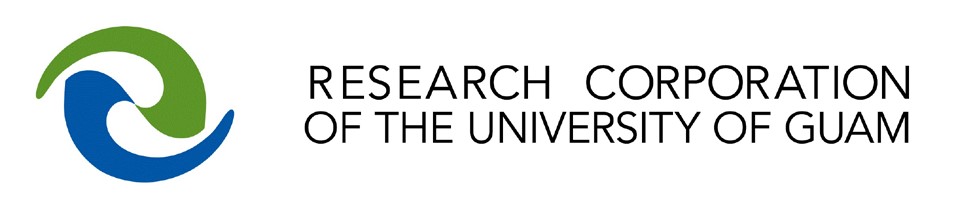 MEMORANDUM 	 	 		 	DATE  
Employee Name: 	Position Title:  	(Must follow RCUOG employee position titles and wages grades)Unit and Department: 	 Example: ORSP/EPSCoR Employee Type: 	20-week limited term hire; Full-Time Work Hours: 	40 hours per weekGrade, Step, Hourly Rate:	(Must follow RCUOG general pay plan)Employment Start Date: 	.Employment End Date: 	.(End date will be determined by RCUOG as the 20 weeks will be fulfilled. If the employment period is shorter than the 20-week period, indicate the end date)Work Location:	.Supervisor: 	.Benefits:  Social Security, 4 hours annual leave and 4 hours sick leave per PPE, holiday payAccount Number:  30-XX-XXXXXX-X-XXXXXXX 	 Character of Duties: .	..	..	..	.Other duties assigned; Certification of Funds:   30-XX-XXXXXX-X-XXXXXXX 	________________________________	 
RCUOG Certifying Officer  	 	 	 	 	 Approved: ________________________________	 
RCUOG Executive Director TO: Cathleen Moore-Linn, RCUOG Executive Director          ____ / ____ / 2021VIA: 	 (Dean or Director)                                                           ____ / ____ / 2021FROM: Principal Investigator                                                      ____ / ____ / 2021SUBJECT: Request to Hire EMPLOYEE NAME, FTE 20 WEEK HIRE   